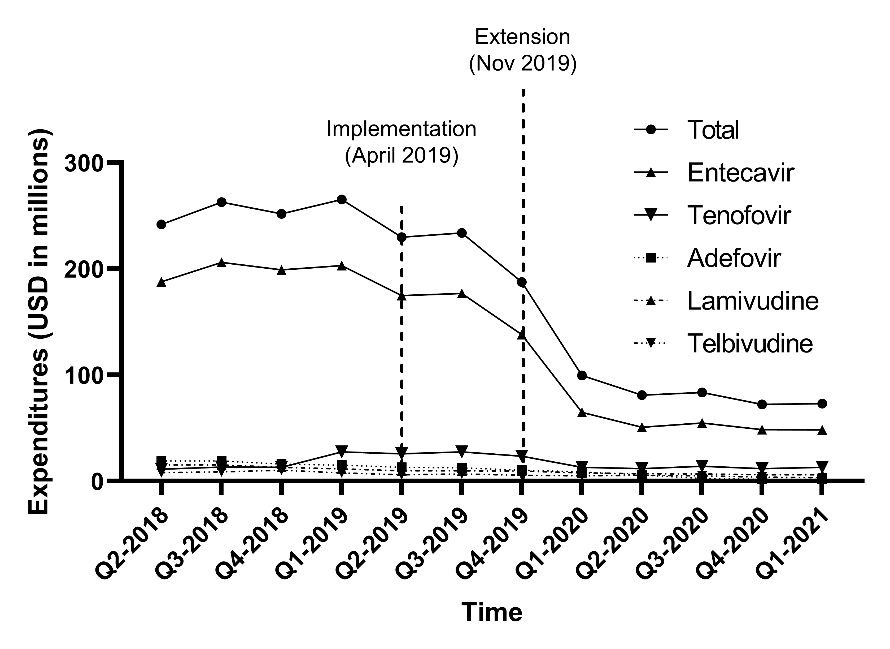 Supplementary Fig. 1. Quarterly change of volume (A) and expenditures (B) of HBV-related NAs from Apr 2018 to Feb 2021 using USD.Note: The NCDP policy was successfully implemented in the pilot cities in April 2019 and was then extended to all cities across mainland China in Nov 2019. Apr, April; Feb, February; HBV, hepatitis B virus; NAs, nucleos(t)ide analogs; NCDP, National Centralized Drug Procurement; USD, United States dollar.